401.В плоскости расположены два бесконечных контура из тонкого провода, Контурные токи равны I1 и I2. Определить магнитную индукцию ρ В, создаваемую этими токами в точке О.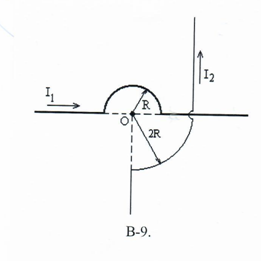 